AUSGESTELLT FÜRName, Vorname AUSGESTELLT DURCHStraße, Nr.PLZ, OrtLandAUSGESTELLT DURCHGeburtsdatum 21/06/1830AUSGESTELLT DURCHName, VornameRef.: MB-VL-20141023_001Ausstellungsdatum: XX/XX/20XXENTSENDEORGANISATION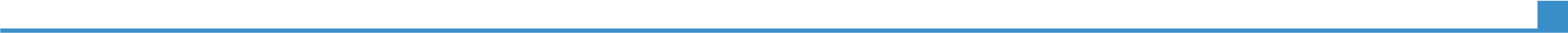 KontaktdatenBezugspersonName, VornameStraße, Nr.PLZ, OrtLandName, VornameFunktion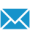 0032xxxxxxxx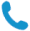 email@example.comAUFNAHMEORGANISATION KontaktdatenBezugsperson Name, VornameStraße, nr.PLZ, OrtLandName, VornameFunktion0032 xxxxxxxx email@example.comBESCHREIBUNG DER MOBILITÄTSINITIATIVEZielLorem ipsum dolor sit amet, consectetur adipisicing elit, sed do eiusmod tempor incididunt ut labore et dolore magna aliqua. Gemeinschafts- oder MobilitätsprogrammLorem ipsum dolor sit amet, consectetur adipisicing elit, InitiativeLorem ipsum dolor sit amet, consectetur adipisicing elit, sed do eiusmod tempor incididunt ut labore et dolore magna aliqua. QualifikationDauer Lorem ipsum dolor sit amet, consectetur adipiscing elit. Vivamus libero leo, pellentesque ornare, adipiscing vitae, rhoncus commodo, nulla. Von TT/MM/JJJJ bis TT/MM/JJJJFÄHIGKEITEN UND KOMPETENZENTätigkeiten und AufgabenLorem ipsum dolor sit amet, consectetur adipiscing elit. Vivamus libero leo, pellentesque ornare, adipiscing vitae, rhoncus commodo, nulla. Fusce quis ipsum. Nulla neque massa, feugiat sed, commodo in, adipiscing ut, est. In fermentum mattis ligula. Nulla ipsum. Vestibulum condimentum condimentum augue. Nunc purus risus, volutpat sagittis, lobortis at, dignissim sed, sapien. Fusce porttitor iaculis ante.FachkompetenzenLorem ipsum dolor sit amet, consectetur adipiscing elit. Vivamus libero leo, pellentesque ornare, adipiscing vitae, rhoncus commodo, nulla. Fusce quis ipsum. Nulla neque massa, feugiat sed, commodo in, adipiscing ut, est. In fermentum mattis ligula. Nulla ipsum. Vestibulum condimentum condimentum augue. Nunc purus risus, volutpat sagittis, lobortis at, dignissim sed, sapien. Fusce porttitor iaculis ante.SprachkompetenzenLorem ipsum dolor sit amet, consectetur adipiscing elit. Vivamus libero leo, pellentesque ornare, adipiscing vitae, rhoncus commodo, nulla. Fusce quis ipsum. Nulla neque massa, feugiat sed, commodo in, adipiscing ut, est. In fermentum mattis ligula. Nulla ipsum. Vestibulum condimentum condimentum augue. Nunc purus risus, volutpat sagittis, lobortis at, dignissim sed, sapien. Fusce porttitor iaculis ante.IKT-KompetenzenLorem ipsum dolor sit amet, consectetur adipiscing elit. Vivamus libero leo, pellentesque ornare, adipiscing vitae, rhoncus commodo, nulla. Fusce quis ipsum. Nulla neque massa, feugiat sed, commodo in, adipiscing ut, est. In fermentum mattis ligula. Nulla ipsum. Vestibulum condimentum condimentum augue. Nunc purus risus, volutpat sagittis, lobortis at, dignissim sed, sapien. Fusce porttitor iaculis ante.Lorem ipsum dolor sit amet, consectetur adipiscing elit. Vivamus libero leo, pellentesque ornare, adipiscing vitae, rhoncus commodo, nulla. Fusce quis ipsum. Nulla neque massa, feugiat sed, commodo in, adipiscing ut, est. In fermentum mattis ligula. Nulla ipsum. Vestibulum condimentum condimentum augue. Nunc purus risus, volutpat sagittis, lobortis at, dignissim sed, sapien. Fusce porttitor iaculis ante.Lorem ipsum dolor sit amet, consectetur adipiscing elit. Vivamus libero leo, pellentesque ornare, adipiscing vitae, rhoncus commodo, nulla. Fusce quis ipsum. Nulla neque massa, feugiat sed, commodo in, adipiscing ut, est. In fermentum mattis ligula. Nulla ipsum. Vestibulum condimentum condimentum augue. Lorem ipsum dolor sit amet, consectetur adipiscing elit. Vivamus libero leo, pellentesque ornare, adipiscing vitae, rhoncus commodo, nulla. Fusce quis ipsum. Nulla neque massa, feugiat sed, UNTERSCHRIFT UND DATUMUnterschrift der Entsendeorganisation…………………………………………………Unterschrift der Kontaktperson…………………………………………………Unterschrift des Inhabers…………………………………………………